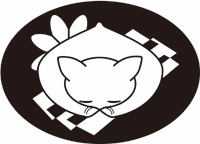 令和３年６月２２日理事の立候補及び推薦受付のご案内一般社団法人 全国ペット霊園協会会　長　渡 邊 弘 仙拝啓、正会員の皆様におかれましては、コロナ禍にあっても益々ご清栄のこととお慶び申し上げます。平素は当協会の活動にご理解、ご協力いただき感謝申し上げます。当協会の理事の任期は会則第7条３項により2年間となっています。今年10月の総会が2年の節目に当たりますので理事の改選を行います。次の2年間、協会の運営を担っていただく理事の人選です。会員各位のご協力をお願いいたします。理事改選要旨協会事務局を窓口とし、理事会にて全般を管理します。全ての会員は理事となる資格があります。立候補か推薦のどちらかを明示して、協会事務局に提出してください。立候補する会員は２会員以上から推薦を受けてください。その上で書面により協会事務局へ提出してください。推薦したい会員があるときは、２会員以上が推薦し当該会員の承諾を受けた上で、書面により協会事務局へ提出してください。書面の書式は自由ですが、令和３年７月末日を締切日とします。８月の理事会にて、立候補者及び被推薦者から理事候補を決定します。立候補もしくは推薦会員数が理事定数に満たない場合は、現理事会が調整したうえで次期理事候補を総会に諮るものとします。尚、会則第７条３項で「理事は再選を妨げない」とされています。